Milí študenti,

z dôvodu čerpania dovolenky od  27.12.2017(streda) do 5.1.2018 (piatok)bude študijné oddelenie zatvorené.

Prajeme Vám príjemné prežitie prázdnin.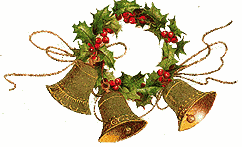 